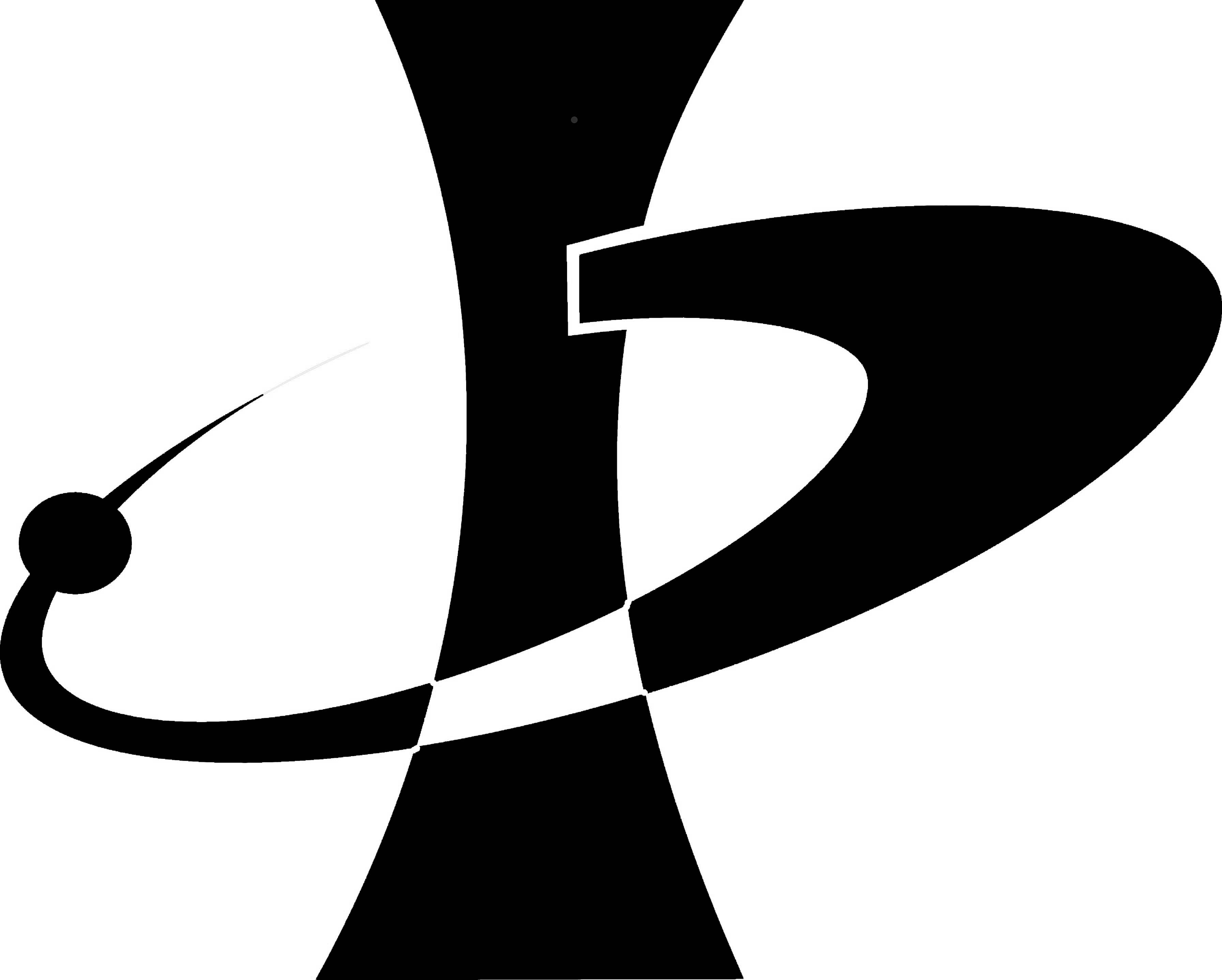 Програма XLVІI підсумкової наукової конференції Інституту фізики НАН УкраїниВівторок, 8 лютого 2022 р., 1000. Голова – П.М.Томчук, Л.П.ЯценкоВівторок, 8 лютого 2022 р., 1000. Голова – П.М.Томчук, Л.П.ЯценкоВівторок, 8 лютого 2022 р., 1000. Голова – П.М.Томчук, Л.П.Яценко1000 – 1010Директор інституту, член-кор. НАНУ М.В.Бондар: Відкриття конференції.1010 – 1050Запрошена доповідь. Семенюк В. Ф., Габович О.М.. Войтенко О.І.“Створення керованих структур на поверхні твердих тіл (за матеріалами роботи, нагородженою Національною премією України імені Бориса Патона за 2021 рік)”1.1050 – 1110Бондар М.В., Бродин М.С., Пирятинський Ю.П.: “Тверді щільно-упаковані плівки розмірно-дисперсійних квантових точок ZnSe як штучна антена для передачі енергії екситонного збудження”2.1110 – 1130Файдюк Ю.В., Сківка Л.М., Зелена Л.Б., Терещенко О.Г., Булуй О.Г., Пергаменщик В.М., Назаренко В.Г.: “Немонотонна залежність швидкості самохідних бактерій від температури в ліотропному рідинному кристалі”.1130 – 1145 – перерва1130 – 1145 – перерва1130 – 1145 – перерва3.1145 – 1205Яковкін І.М., Петрова Н.В.: “Металічність поверхні  бінарних напівпровідників”.4.1205 – 1225Бугайчук С., Єжов П., Гнатовський О., Негрійко А.: “ Ефективний голографічний підсилювач когерентних хвиль на системі фазових граток ”.5.1225 – 1245Хагігі Ф. (Haghighi F), Єсилевський С., Давані С. (Davani S), Рамзеєр К. (Ramseyer C.): “Роль мембранного оточення у зв’язування лікарських препаратів з рецептором P2Y12”.6.1245 – 1305Стриженко С.С., Яценко Л.П.: “Теорія раманівського надвипромінювання атомами рубідію-87 в порожнистому оптичному волокні”Вівторок, 8 лютого 2022 р., 1430. Голова – І.В.БлонськийВівторок, 8 лютого 2022 р., 1430. Голова – І.В.БлонськийВівторок, 8 лютого 2022 р., 1430. Голова – І.В.Блонський7.1430 – 1450Лимаренко Р.А., Тараненко В.Б.: “Селективні властивості осесиметричного фотонно-кристалічного дзеркала для лазерів з мікрорезонатором”.8.1450 – 1510Баженов В.Ю., Гончаров О.А., Добровольський А.М., Літовко І.В., Проценко І.М.: “Формування потоків прискорених іонів хмарою динамічного просторового заряду”.9.1510 – 1530А.В. Боднарук, В.М. Калита, Ю.І. Джежеря, С.М. Рябченко: “ Магнітореологічний ефект та критичні явища в магнітоактивних еластомерах з магнітними мікро- та наночастинками ”.10.1530 – 1550Дуванський А.В.1, Соснін М.Г.1, Хируненко Л.І.1, Abrosimov N.2, Riemann H.2: “Взаємодія бору з киснем в кремнії при підвищених температурах”1Інститут фізики НАН України,2Leibniz-Institut für Kristallzüchtung, FRG1550 – 1605 – перерва1550 – 1605 – перерва1550 – 1605 – перерва11.1605 – 1625Фесенко О., Яремкевич А., Цебрієнко Т., Будник О.: “ Вплив катіонного заміщення Nb на мікроструктуру та Раман спектри тонких плівок SrBi2(Ta,Nb)2O9”12.1625 – 1645Неймаш В.Б.1, Поварчук В.Ю.1, Сєров В.А.1, Гостєва Є.В.2, Ліфшиц Ю.З.3, Фурманов Ю.О.4: “Вакуумно-компресійний пристрій для лікування проникаючих поранень  живота і внутрішньо-черевних запалень”1Інститут металофізики ім. Г. В. Курдюмова НАН України 2 ТОВ «РАДІТЕХ»,3 Клініка ОКСФОРД МЕДИКАЛ,4Центр інноваційних медичних технологій НАН України13.1645 – 1705Жарков І.П., Паламарчук І.П., Сафронов В.В., Селіванов О.В., Солонецький А.Г., Ходунов В.О.: “Ємнісна система вимірювання рівня кріогенної рідини ”.Середа, 9 лютого 2022 р., 1000. Голова – С.М.РябченкоСереда, 9 лютого 2022 р., 1000. Голова – С.М.РябченкоСереда, 9 лютого 2022 р., 1000. Голова – С.М.Рябченко14.1000 – 1020Більовський П.А., Винославський М.М., Вайнберг В.В., Пилипчук О.С., Порошин В.М.: “Ефект переключення електропровідності в InGaAs/GaAs гетероструктурах з квантовими ямами”15.1020 – 1040Буківський А.П.1, Гнатенко Ю.П.1, Буківський П.М.1, Опанасюк А.С.2, Курбатов Д.І.2, Колесник М.М.2: “Структурні та оптичні властивості тонких плівок СdTe легованих ітербієм – ефективних поглинаючих шарів для сонячних елементів CdS/CdTe”1Інститут фізики НАН України, 2Сумський державний університет16.1040 – 1100Кузьменко О.В.: “Обернена задача дифракції для комплексних об’єктів. Оптимізація алгоритмів альтернативних проекцій”17.1100 – 1120Кащук А., Передерій О., Негрійко А, Caldini С, Gardini L, Pavone S.F. and Capitanio M.: “Локалізація частинок методом локальних градієнтів та його застосування у нанометровій стабілізації мікроскопа”1120 – 1135 – перерва1120 – 1135 – перерва1120 – 1135 – перерва1135 – 1215Запрошена доповідь. Пашицький Е.А., Пентегов В.І.“Про квантову природу гравітації”18.1215 – 1235Блонський І.В., Кадан В.М., Павлов І.А., Дмитрук А.М., Коренюк П.І.: “Часороздільна мікроскопія фемтосекундних лазерних філаментів у плавленому кварці ”19.1235 – 1255Сологуб С.В., Борденюк І.В.: “Незвичні зміни магнітоопору тонкої пластини W(100), спричинені високотемпературним відпалом”Середа, 9 лютого 2022 р., 1430. Голова – С.Г.ОдуловСереда, 9 лютого 2022 р., 1430. Голова – С.Г.ОдуловСереда, 9 лютого 2022 р., 1430. Голова – С.Г.Одулов20.1430 – 1450Клюшніченко О.В., Ганджа І.С., Лук’янець С.П.: “ Колапс соцiоекономiчної системи з обмеженим ресурсом, зумовлений епідемічним шоком”.21.1450 – 1510Станкевіч А.1, Вахнін О.1, Bässler H.2,Köhler A.2, Кадащук А.1: “Стрибкова енергетична релаксація носіїв заряду в аморфних органічних напівпровідниках: експеримент та Монте-Карло моделювання”1Інститут фізики НАН України,2University of Bayreuth, Germany22.1510 – 1530Габович О. М., Войтенко О. І.: “Орієнтація адсорбованих полярних молекул (диполів) у зовнішньому електростатичному полі”.23.1530 – 1550Плутенко Д. О., Васнєцов М. В.: “Розсіяння радільно поляризованого пучка на металевих мікрокульках: формування фотонного наноструменя”1550 – 1605 – перерва1550 – 1605 – перерва1550 – 1605 – перерва24.1605 – 1625Малиновський М.Б., Пирятинський Ю.П., Севрюкова М.М.: “ Одно- та двофотонно-збуджена фотолюмінесценція (ФЛ) комплексів з внутрішньомолекулярним переносом заряду (ВПЗ) на основі триціанобутадієнкарбазолу (ТЦБК)”25.1625 – 1645Комаренко Д.О., Овденко В.М., Мультян В.В., Гайворонський В.Я..: “Ефект замісника у плівках азо-азометинових полімерних композитів на прояв явищ самовпливу та пружного розсіяння світла на довжині хвилі 532 нм”26.1645 – 1705Морозовський М. В., Морозовська Г. М., Єлісєєв Є. A.: “ Керовані поверхневим іонним екрануванням реверсування поляризації і фазові діаграми тонких плівок антисегнетоелектриків: можливість запасання енергії та зберігання інформації ”.1705 – Заключне слово голови оргкомітету конференції А.М.Негрійко.1705 – Заключне слово голови оргкомітету конференції А.М.Негрійко.1705 – Заключне слово голови оргкомітету конференції А.М.Негрійко.